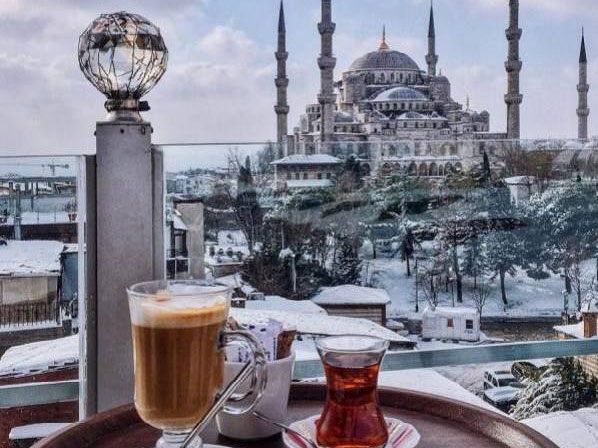 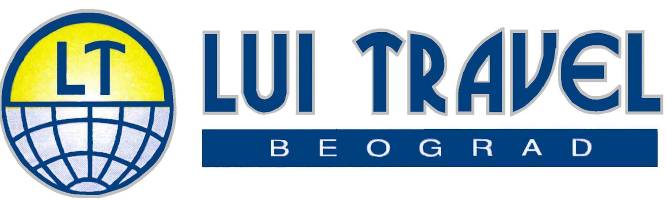       Licenca: ОТП(OTP) 40/2020 kategorija licence A40                                                                                                                                                                                                                                                   Sedište: Stevana Filipovića br.115a;       Poslovnica:  Brankova br.23	      Tel/fax:011/26-20-530,26-21-131,26-23-152;63-00 417      www.luitravel.rs:e-mail:luitravel@gmail.com          ISTANBUL                               6 dana / 3 noćenjaIstanbul je jedini grad na svetu koji se nalazi na dva kontinenta. U ukupnoj svetskoj istoriji zauzima jako važno mesto. Dovoljno je reći da je bio prestonica tri velika carstva: Vizantije, Rimskog i Otomanskog carstva. Retko koji grad na svetu je svoje ime menjao toliko puta. Štaviše, verovatno nikada nije imao samo jedno ime koje je poštovao ceo svet. Tako je i danas. Iako je zvanično ime grada Istanbul u mnogim jezicima grad se i danas zvanično zove drugačije (Konstantinopolis, Carigrad, Bolis, Kušta). Istanbulske znamenitosti je teško nabrojati a da se ne napravi neki propust. Baš zato, ovo je grad koji vas privlači da mu se uvek i iznova vraćate a da Vam svaka poseta bude jedinstvena i drugačija od prethodne.PROGRAM PUTOVANJA1.dan 29.12.2020. BEOGRADPolazak iz Beograda oko 14.00h sa parkinga Tempa na Adi. Noćna vožnja preko Bugarske sa kraćim usputnim zadržavanjima radi odmora i obavljanja carinskih formalnosti.2. dan 30.12.2020.  ISTANBUL- DOLMABAHČE PALATA (fakultativno)Dolazak u Istanbul u prepodnevnim časovima. Panoramsko razgledanje grada autobusom uz pratnju stručnog lokalnog vodiča / starog jezgra Istanbula: Zlatni rog, Galata most, obilazak modernih kvartova Istanbula – Taksim i Bejolu. Smeštaj u hotel oko 15h. Mogućnost organizovanja i fakultatvnog obilaska Dolmabahče palate, poslednje sedište sultana. Slobodno vreme. Noćenje.3. dan 31.12.2020. ISTANBUL- PJER LOTI I MINIJATURK (fakultativno)-DEVOJAČKA KULA (fakultativno)Doručak. Slobodno vreme ili fakultativni izlet koji obuhvata obilazak Ejup džamije (gde se nalazi grob i turbe Mehmed Paše Sokolovića), odlazak na prelepi vidikovac sa žičarom Pjer Loti, odakle se pruža neverovatan pogled na ceo Istanbul. Nakon toga je planiran odlazak u Minijaturk park u kom se nalaze makete svih značajnijih istorijskih objekata u celoj Turskoj. Povratak u centar grada. U popodnevnim časovima odlazak do Devojačke kule i uživanje u prelepom pogledu na Istanbul u suton. U večernjim časovima individualno doček nove godine. SREĆNA NOVA GODINA!!! Noćenje.4. dan 01.01.2021. ISTANBUL-KRSTARENJE BOSFOROM I POSETA VASELJENSKOJ PATRIJARŠIJI (fakultativno)- TURSKO VEČE (fakultativno)Doručak. Slobodno vreme ili odlazak na fakultativno dnevno krstarenje Bosforom uz razgledanje grada: Zlatni Rog – najlepši deo Istanbula, Galata most i Galata kula, Džamija Selimija, Dolmabahče palata, Bešiktaš – kvart grada sa stadionom istoimenog fudbalskog kluba, Ortokoj kvart, Rumenli hisar – čuvena vizantijska tvrđava, Jedi kule (sedam kula), Devojačka kula, Jildiz palata… Nakon krstarenja, odlazak u kvart grada Fener i poseta Vaseljenskoj patrijaršiji. Uveče fakultativno odlazak u nacionalni restoran na večeru sa programom /trbušni ples/. Noćenje.5. dan 02.01.2021. ISTANBUL-OBILAZAK LOKALITETA- Topkapi, Aja Sofija, Plava džamija, Hipodrom (fakultativno)Doručak. Odjava iz hotela i pakovanje stvari do 9h. Slobodno vreme ili fakultativno odlazak u jedan od mnogobrojnih muzeja Istanbula / Topkapi, Aja Sofija, Plava džamija, Hipodrom/. Obilazak Plave Džamije (jedne od tri najveće i najlepše džamije u islamskom svetu), Svete Sofije (nekada najveće pravoslavne crkve na svetu, pa džamije, muzeja i opet džamije od 2020. godine, stare skoro 1500 godina), Topkapi palate (velelepne sultanske palate, gde je živela većina turskih sultana sa riznicom dragulja, dijamanata, zlata i ostalih poklona koje su sultani dobijali od svojih vazala i podanika), Rimski Hipodrom (ogromnog platoa, gde su se za vreme starog Rima održavale trke dvokolica). Planiran polazak za Srbiju u popodnevnim časovima. Noćna vožnja kroz Bugarsku sa kraćim usputnim zadržavanjima radi odmora.6. dan  03.01.2021. BEOGRADDolazak u Beograd na mesto polaska u prepodnevnim časovima – zavisno od uslova na putu i zadržavanja na graničnim prelazima. Kraj programa…USLOVI PLAĆANJA:Uplata po specijalnoj ceni važi do naznačenog datuma u tabeli i plaća se u dinarskoj protivvrednosti po srednjem kursu NBS na dan uplate  NAČIN PLAĆANJA: 
• 30 % prilikom rezervacije, ostatak 15 dana pred put;
• platne kartice: VISA, MAESTRO, MASTER, DINA.;• čekovima građana na 3 mesečne rate, bez uvećanja;
• putem administrativne zabrane na 3 mesečne rateCENA ARANŽMANA OBUHVATA:* prevoz autobusom turističke klase (visokopodni ili duble decker,klima,audio/video oprema) navedenim relacijama*smeštaj na bazi 3 noćenja sa doručkom (kontinentalni švedski sto) u hotelu 3* u 1/2, 1/3 standardnim sobama.* panoramsko razgledanje Istanbula u pratnji lokalnog vodiča;* usluge stručnog pratioca grupe tokom putovanja;* troškove organizacije i vođstva putaCENA ARANŽMANA NE OBUHVATA:* ulaznice i fakultativne izlete;* individualne troškove;* putno zdravstveno osiguranjeCENE FAKULTATIVNIH IZLETA:Fakultativni izleti (minimum za realizaciju 25 prijavljenih putnika, moguće je realizovati izlete i uz manji broj prijavljenih putnika uz njihovu saglasnost za korekciju cene):*Tursko veče sa večerom i 2 pića- 30 € (obavezna prijava u agenciji)*Obilazak lokaliteta (Top Kapi, Plava džamija, Aja Sofija)- 40 €*Krstarenje Bosforom sa obilaskom Vaseljenske Patrijaršije- 20 €*Dolmabahče palata -30 €*Pjer Loti I Minijaturk (uključena ulaznica)- 15 €*Izlet iz devojačke kule -15 €FAKULTATIVNI IZLETI: Izleti se organizuju u saradnji sa lokalnim partnerom. Cene izleta su podložne promenama u zavisnosti od broja prijavljenih putnika. Neophodan minimum za izvođenje fakultativnih izleta je 25 putnika, a u slučaju manjeg broja prijavljenih putnika cena fakultative podložna je promeni prema uslovima lokalne agencije ino-partnera, i organizator izleta zadržava pravo ponuditi korigovane, više cene u odnosu na zainteresovani broj putnika koje isti nisu u obavezi da prihvate. Fakultativni izleti nisu obavezni deo programa i zavise od broja prijavljenih putnika. Cena se uglavnom sastoji od troškova rezervacije,prevoza,vodiča,ulaznica,organizacije…
OPIS I LOKACIJA HOTELA:  Hotel Buyuk Paris 3* ili sličan - http://buyukparishotel.com/ -Hotel Buyuk Paris nalazi se na samo 300 metara od tramvajske stanice Laleli-Univerzitet. U ponudi su klimatizovane sobe, besplatan bežični internet i recepcija koja radi non-stop. Sve sobe imaju klima-uređaj, sef i mini-bar. Pored toga sadrže sopstveno kupatilo sa fenom za kosu i besplatnim toaletnim priborom. Iz smeštajnih jedinica se pruža pogled na grad.DOPLATA ZA 1/1 SOBU: 60€ ( isključivo na upit)POPUSTI:deca od 0 – 6 godina u pratnji dve punoplatežne osobe ostvaruje popust 40% na cenu aranžmana (imaju sedište u autobusu, nemaju ležaj u hotelu)deca od 7 – 11 godina u pratnji dve punoplatežne osobe (na pomoćnom ležaju) ostvaruje popust 10 € na cenu aranžmanaSOPSTVENI PREVOZ: Ne postojii mogućnost umanjenja za sopstveni prevoz.VAŽNE NAPOMENE – MOLIMO VAS DA IH PROČITATE:• Molimo Vas da pažljivo pročitate Opšte uslove putovanja jer svojim potpisom na Ugovor dajete i saglasnost o tome da ste sa istima u potpunosti upoznati i saglasni. Putnik je dužan da prilikom potpisivanja ugovora dostavi organizatoru putovanja sve tražene podatke, uključujući i broj isprave sa kojom se prelazi granica. Ukoliko prilikom potpisivanja ugovora nije dostavio traženi podatak, rok za dostavu je 48 sati.• Za putnike koji poseduju crveni biometrijski pasoš Republike Srbije, za ulazak u EU pasoš treba da važi minimum 3 meseca od dana povratka sa putovanja, a za ulazak u Republiku Tursku minimum 6 meseci od dana povratka sa putovanja.• Organizator putovanja nije ovlašćen i ne ceni valjanost putnih i drugih isprava. Putnici koji nisu državljani Srbije u obavezi su da se sami upoznaju sa viznim režimom zemlje u koju putuju. Preporučuje se putnicima da se o uslovima ulaska u zemlje EU (potrebna novčana sredstva za boravak, zdravstveno osiguranje, potvrde o smeštaju…) informišu na sajtu Delegacije EU u Srbiji www.europa.rs ili u ambasadi ili konzulatu zemlje u koju putuju i kroz koje prolaze. Agencija ne snosi odgovornost u slučaju da pogranične vlasti onemoguće putniku ulaz na teritoriju EU.• Dan pred polazak organizator putovanja šalje obaveštenje sa svim detaljima polaska. Ukoliko ne dobijete poruku obavezno kontaktirajte agenciju radi dobijanja tačnih podataka oko polaska na putovanje.• Zaustavljanje radi usputnih odmora predviđeno je na svakih 3,5 do 4h vožnje na usputnim stajalištima, u zavisnosti od raspoloživosti kapaciteta stajališta i uslova na putu.• Mole se putnici da vode računa o svojim putnim ispravama, novcu i stvarima u toku trajanja aranžmana. Ostavljanje vrednih stvari u autobusu i u hotelskim sobama nije preporučljivo jer ni prevoznik ni hotel ne odgovaraju za iste! U slučaju obijanja autobusa, putnik može zatražiti nadoknadu štete samo za svoje osigurane stvari kod ovlašćenih osiguravajućih kuća. Organizator putovanja ne može odgovarati niti se organizatoru putovanja pišu prigovori u slučaju ovih nepredviđenih okolnosti.• Napominjemo da je putovanje grupno i tome je sve podređeno. Prema tome, potrebno je jasno sagledavanje situacije da su u vozilu, muzika i filmovi koji se puštaju neutralni po svom sadržaju. Temperatura u vozilu ne može se individualno za svako sedište podešavati i imajte u vidu da ono što je za nekoga toplo, za drugog je hladno i sl. Dakle, za grupno putovanje potrebno je puno razumevanje među putnicima i osećaj kolektivizma.• Prostor za prtljag u autobusu je ograničen i predviđena količina prtljaga po putniku je jedan kofer i jedan komad ručnog prtljaga.
• Upozoravaju se putnici da zbog poštovanja satnica predviđenih programom putovanja, ne postoji mogućnost zadržavanja autobusa na graničnom prelazu radi regulisanja povraćaja sredstava po osnovu “tax free” pa Vas molimo da to imate u vidu.• Organizator putovanja zadržava pravo promene programa putovanja usled nepredviđenih objektivnih okolnosti (npr. gužva na granicama, gužva u saobraćaju, zatvaranje nekog od lokaliteta predviđenog za obilazak…).• Organizator putovanja i izleta na putovanju zadržava pravo izmene termina i uslova izvođenja fakultativnih izleta predviđenih programom kao i redosleda razgledanja usled objektivnih okolnosti. Molimo da uzmete u obzir da postoji mogućnost da usled državnih ili verskih praznika na određenoj destinaciji neki od lokaliteta ili tržnih centara, prodavnica, restorana, muzeja… ne rade.• Dužina trajanja slobodnog vremena za individualne aktivnosti tokom programa putovanja zavisi od objektivnih okolnosti (npr. dužine trajanja obilazaka, termina polazaka, vremena dolaska i daljeg rasporeda u aranžmanu).• Putnicima koji imaju za cilj posete muzejima i galerijama, preporučujemo da na internetu provere radno vreme istih i da željene posete usklade sa slobodnim vremenom na putovanju.• Oznaka kategorije hotela u programu je zvanično utvrđena i važeća na dan zaključenja ugovora između organizatora putovanja i ino partnera, te eventualne naknadne promene koje organizatoru putovanja nisu poznate ne mogu biti relevantne.• U smeštajne objekte se ulazi prvog dana boravka od 15:00h (postoji mogućnost ranijeg ulaska), a napuštaju se poslednjeg dana boravka najkasnije do 09:00h. Svaki hotel ima restoran. Svaka soba ima tuš / WC. Smeštaj iz ove ponude registrovan je, pregledan i standardizovan od strane Nacionalne turističke asocijacije zemlje u kojoj se nalazi. Organizator putovanja u slučaju ne objavljivanja tačnog imena hotela, obavezuje se da ime postavi najkasnije 7 dana pre polaska na put. U slučaju promene hotela, organizator je dužan o tome obavestiti sve putnike, a zamenjen hotel mora u svemu odgovarati standardima hotela datog u opisu programa.• Opisi smeštajnih objekata su informativnog karaktera. Za eventualna odstupanja i kvalitet usluge u okviru smeštajnih objekata, organizator putovanja ne snosi odgovornost jer to isključivo zavisi od smeštajnih objekata. Neki od dopunskih sadržaja smeštajnih objekta su dostupni uz doplatu. Postoji mogućnost odstupanja i promena oko dostupnosti nekih sadržaja, jer isključivo zavise od smeštajnih objekata (npr. sef, parking, mini-bar, TV, klima uređaj, fen za kosu, internet…). Opis destinacija I smeštaja dostupan je u agenciji ili na web-stranici www.luitravel.rs.• Organizator putovanja ne može da utiče na razmeštaj po sobama jer to isključivo zavisi od recepcije smeštajnog objekta.• Zahtevi za konektovane sobe, family sobe i sl uzeće se u razmatranje ali grupni autobuski aranžmani ne podrazumevaju ovakvu vrstu smeštaja niti izbora soba i njihovog sadržaja (balkon, terasa, pušačka soba, spratnost, francuski ležaj…). Agencija organizator ne može obećavati ovakve usluge.• Smeštaj na grupnim aranžmanima ovog tipa je u dvokrevetnim ili dvokrevetnim sobama sa pomoćnim ležajem namenjene za smeštaj treće osobe. Sobe sa pomoćnim ležajem su manje komforne, a treći ležaj je pomoćni i može biti standardnih ili manjih dimenzija• Sva vremena u programima putovanja su data po lokalnom vremenu zemlje u kojoj se boravi.• Potpisnik ugovora o putovanju ili predstavnici grupe putnika obavezni su da sve putnike upoznaju sa ugovorenim programom putovanja, uslovima plaćanja i osiguranja, kao i Opštim uslovima putovanja organizatora putovanja.• Maloletni putnici prilikom putovanja moraju imati overenu saglasnost roditelja.• Međunarodno putno zdravstveno osiguranje je obavezno za pojedine destinacije. Savetujemo Vas da isto posedujete za sva Vaša putovanja jer u suprotnom sami snosite odgovornost za eventualne posledice prilikom kontrole države u koju putujete kao i kontrole u državama kroz koje prolazite.• Za sve informacije date usmenim, telefonskim ili elektronskim putem agencija ne snosi odgovornost. Validan je samo pisani program putovanja istaknut u prostorijama agencije.• Organizator zadržava pravo da putem Last minute ponude prodaje svoje aranžmana po cenama koje su drugačije od onih u cenovniku. Stranke koje su započele plaćanje ili uplatile aranžman po cenama objavljenim u ovom cenovniku nemaju pravo da potražuju nadoknadu na ime eventualne razlike u ceni.•Agencija zadržava pravo da realizuje prevoz uz korekciju cene ili u saradnji sa drugom agencijom.                                                          ARANŽMAN JE RAĐEN NA BAZI MINIMUM 70  PUTNIKAkrajnji rok za obaveštenje o otkazu aranžmana je 7 dana pre datuma polaskauz ovaj program važe Opšti uslovi putovanja turističke Agencije LUI TRAVEL I YUTA-e licenca broj OTP 40/2020 kategorija licence A40Program broj 255/2020 od 20.11.2020.Poslovnice: Novi Beograd ul. Jurija Gagarina br. 12a lok 7 Belvill zgrada Iris;  Novi Sad-ul. Jevrejska br. 14b lok 3.         Za kilometar ispred svih...      LUI TRAVELTERMIN PUTOVANJACENA ARANŽMANA29.12.2020./03.01.2021.149 € - Specijalna cena  do 30.11.2020.119 €